OBEC  ČENKOV  U  BECHYNĚpořádáv rámci akcí projektu „Oranžový rok 2016“  podporovaného  Jadernou elektrárnouTemelín ze Skupiny ČEZXI. ročník „ČENKOVSKÝCH  LETNÍCH SETKÁNÍ  PŘÁTEL  ČENKOVA“v sobotu  21.5.2016Program:14,30  Mše svatá v kapli Nejsvětější Trojice16,00 – 1,00  zábavné odpoledne a večer za účinkování  hudebního  souboruRADOVĚNKAZa podpory partnera:AGRA  Březnice u Bechyně, a.s.Generální partner akce: 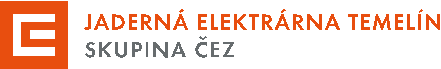 